INDICAÇÃO Nº 1334/2018Sugere ao Poder Executivo Municipal reparo em malha asfáltica com afundamento defronte o nº 441 da Rua Profeta Jeremias, no bairro Jardim Laudissi, neste município. Excelentíssimo Senhor Prefeito Municipal, Nos termos do Art. 108 do Regimento Interno desta Casa de Leis, dirijo-me a Vossa Excelência para sugerir que, por intermédio do Setor competente, seja executado reparo em malha asfáltica com afundamento defronte o nº 441 da Rua Profeta Jeremias, no bairro Jardim Laudissi, neste município. Justificativa:Conforme reinvindicação dos moradores residentes no endereço supracitado, os mesmo requerem serviços de reparo na malha asfáltica, que ora apresenta afundamento. Vale lembrar que no local já foi realizado serviço de tapa buraco, porem mesmo feito e concluído os serviços à malha asfáltica esta apresentando afundamento, o problema é decorrente de veículos pesados que utilizam como passagem diariamente. Diante do exposto, solicito que seja realizado novamente os serviços na malha asfáltica, uma vez que o local é bastante movimentado, inclusive trajeto de linha de ônibus municipal;Plenário “Dr. Tancredo Neves”, em 06 de fevereiro de 2.018.JESUS VENDEDOR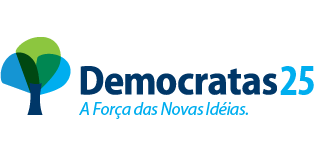 -Vereador / Vice Presidente-